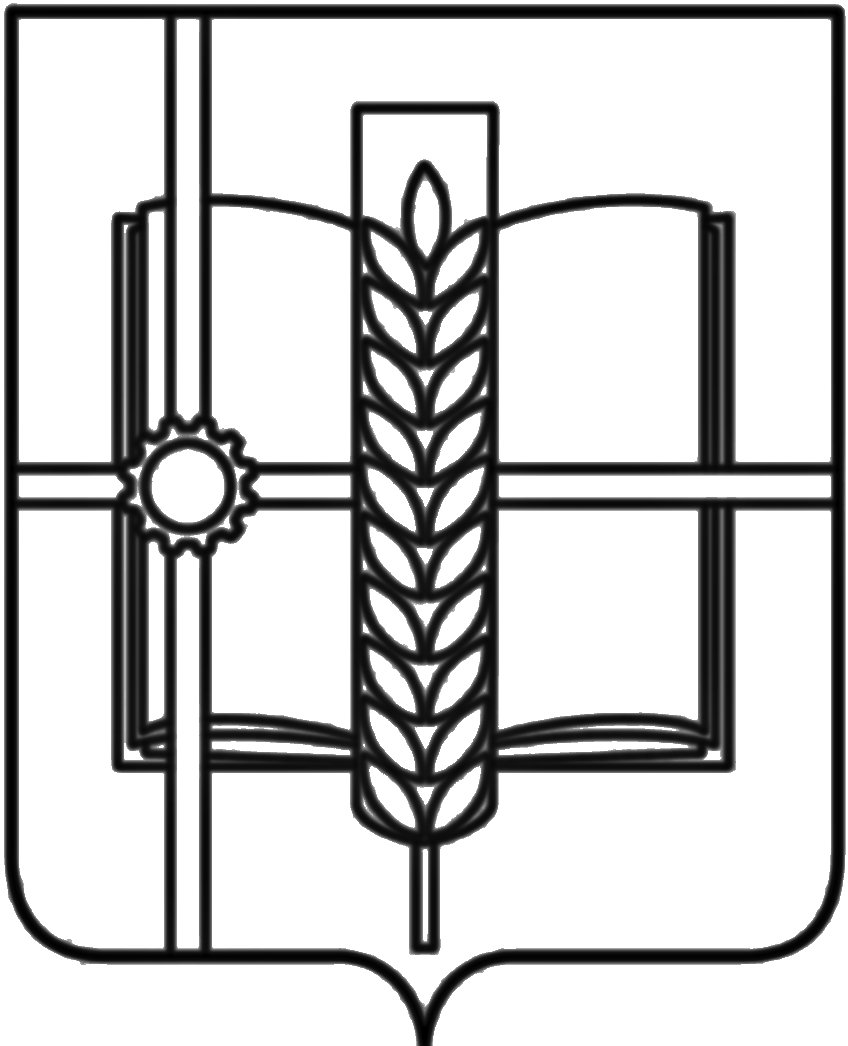 РОССИЙСКАЯ ФЕДЕРАЦИЯРОСТОВСКАЯ ОБЛАСТЬЗЕРНОГРАДСКИЙ РАЙОНМУНИЦИПАЛЬНОЕ ОБРАЗОВАНИЕ«Зерноградское городское поселение»СОБРАНИЕ ДЕПУТАТОВ ЗЕРНОГРАДСКОГО ГОРОДСКОГО ПОСЕЛЕНИЯпятого созываРЕШЕНИЕ № _____________________                                                                                     г. ЗерноградО земельном налогеРуководствуясь главой 31 «Земельный налог» части второй Налогового Кодекса Российской ФедерацииСобрание депутатов Зерноградского городского поселения, РЕШИЛО:1. Ввести на территории Зерноградского городского поселения земельный налог.2. Установить на территории Зерноградского  городского поселения  дифференцированные налоговые ставки в зависимости от вида разрешенного  использования земельных участков в следующих размерах:1) 0,16 процента в отношении земельных участков:занятых жилищным фондом и (или) объектами инженерной инфраструктуры жилищно-коммунального комплекса   (за исключением части земельного участка, приходящейся на объект, недвижимого имущества, не относящийся к жилищному фонду и (или) к объектам инженерной инфраструктуры жилищно-коммунального комплекса) или  приобретенных (предоставленных) для жилищного строительства   (за  исключением земельных участков, приобретенных (предоставленных) для индивидуального жилищного строительства, используемых в предпринимательской деятельности).    2) 0,3 процента в отношении земельных участков:- отнесенных к землям сельскохозяйственного назначения или к землям в составе зон сельскохозяйственного использования в населенных пунктах и используемых для сельскохозяйственного производства;- не используемых в предпринимательской деятельности, приобретенных (предоставленных) для ведения личного подсобного хозяйства,   садоводства или огородничества,   а   также земельных   участков общего   назначения,    предусмотренных   Федеральным законом от  29 июля 2017 года N 217-ФЗ "О ведении гражданами садоводства и огородничества для собственных нужд и о внесении изменений в отдельные законодательные акты Российской Федерации";- ограниченных в обороте в соответствии с законодательством Российской Федерации, предоставленных для обеспечения обороны, безопасности и таможенных нужд».3) 1,4 процента в отношении земельных участков:	- предназначенные для размещения административных и офисных зданий, объектов образования, науки, здравоохранения и социального обеспечения, физической культуры и спорта, культуры и искусства.4) 1,5 процента в отношении прочих земельных участков.3. Налог и авансовые платежи по земельному налогу подлежат уплате налогоплательщиками-организациями в порядке, определенном статьей 397 Налогового кодекса Российской Федерации.Налогоплательщики – физические лица, производят уплату земельного налога в соответствии с порядком и сроком, установленным статьей 397 Налогового кодекса Российской Федерации.».4. Освобождаются от налогообложения:4.1. Герои Советского Союза, Герои Российской Федерации, полные кавалеры ордена Славы;4.2. инвалиды I и II групп инвалидности;4.3. инвалиды с детства, детей-инвалидов;4.4. ветераны и инвалиды Великой Отечественной войны, а также ветераны и инвалиды боевых действий;4.5. физические лица, имеющие право на получение социальной поддержки в соответствии с Законом Российской Федерации "О социальной защите граждан, подвергшихся воздействию радиации вследствие катастрофы на Чернобыльской АЭС" (в редакции Закона Российской Федерации от 18 июня 1992 года N 3061-1), в соответствии с Федеральным законом от 26 ноября 1998 года N 175-ФЗ "О социальной защите граждан Российской Федерации, подвергшихся воздействию радиации вследствие аварии в 1957 году на производственном объединении "Маяк" и сбросов радиоактивных отходов в реку Теча" и в соответствии с Федеральным законом от 10 января 2002 года N 2-ФЗ "О социальных гарантиях гражданам, подвергшимся радиационному воздействию вследствие ядерных испытаний на Семипалатинском полигоне";4.6. физические лица, принимавшие в составе подразделений особого риска непосредственное участие в испытаниях ядерного и термоядерного оружия, ликвидации аварий ядерных установок на средствах вооружения и военных объектах;4.7. физические лица, получившие или перенесшие лучевую болезнь или ставшие инвалидами в результате испытаний, учений и иных работ, связанных с любыми видами ядерных установок, включая ядерное оружие и космическую технику;4.8. граждане Российской Федерации, проживающие на территории Ростовской области в течение не менее чем 5 лет и имеющие трех и более родных   несовершеннолетних детей   и   совместно проживающие   с  ними, атакже граждане Российской Федерации, проживающие на территории Ростовской области в течение не менее чем 5 лет, имеющие трех и более усыновленных (удочеренных), а также находящихся под опекой или попечительством, несовершеннолетних детей и совместно проживающие с ними, при условии воспитания этих детей не менее 3 лет, в отношении земельных участков, приобретенных ими бесплатно в собственность для индивидуального жилищного строительства или ведения личного подсобного хозяйства в соответствии со статьей 8.2 Областного закона Ростовской области от 22.07.2003 № 19-ЗС «О регулировании земельных отношений в Ростовской области»;4.9. Органы местного самоуправления Зерноградского городского поселения.4.10. Муниципальное казенное учреждение Зерноградского городского поселения «Управление ЖКХ, архитектуры, имущественных отношений ГО и ЧС»5. Уменьшение налоговой базы (налоговый вычет) по земельному налогу производится с учетом положений статьи 391 Налогового кодекса Российской Федерации.Освобождение от налогообложения земельным налогом (налоговая льгота) предоставляется в соответствии со статьей 395 Налогового кодекса Российской Федерации.».6. Признать утратившими юридическую силу решения Собрания депутатов Зерноградского городского поселения:- от 22.10.2020 № 158 «О земельном налоге»;- от 18.11.2022 № 56 «О внесении изменений в решение Собрания депутатов Зерноградского городского поселения от 22.10.2020 № 158 «О земельном налоге».7. Настоящее решение вступает в силу по истечении одного месяца со дня его официального опубликования, но не ранее 1 января 2024 года.8. Опубликовать настоящее решение в газете «Зерноград официальный» и разместить настоящее решение на официальном сайте Администрации Зерноградского городского поселения в информационно-телекоммуникационной сети «Интернет».	9. Контроль за исполнением настоящего Решения возложить на постоянную комиссию по бюджету, местным налогам, сборам, тарифам, муниципальной собственности и земельным ресурсам (председатель комиссии) и Администрацию Зерноградского городского поселения.Глава Администрации 						И.В. ПолищукЗерноградского городского поселения        Председатель Собраниядепутатов – глава Зерноградскогогородского поселения                           			Л.Н. Шаповалова